KAMERORKEST  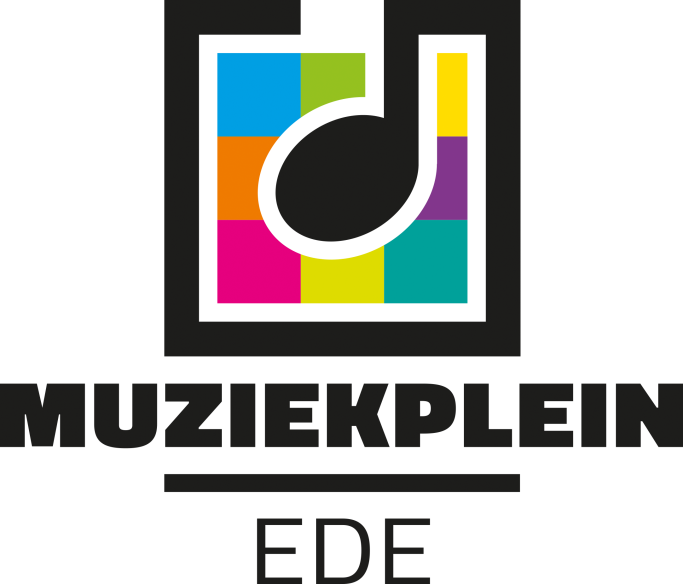 OPUS 55 Het Kamerorkest Opus 55 uit Ede is een amateurorkest, waarbij speelplezier maar ook serieus werken voorop staan. Bespeelt u al een instrument, wilt u ervaring opdoen in een orkest of wilt u uw geliefde instrument weer oppakken om samen met anderen muziek te maken? U bent van harte welkom bij het Kamerorkest Opus 55! Dit orkest speelt een breed repertoire van toegankelijke klassieke muziek van o.a. Mozart, Schubert, Rossini, Grieg, Dvorak en Debussy, maar ook wordt het lichtere repertoire zoals My Fair Lady, Fiddeler on the Roof en The Westside Story niet geschuwd.We repeteren op woensdagochtend van 10.30 tot 12.30 in Kunstencentrum Cultura. U bent altijd van harte welkom om even langs te komen en te luisteren. Voor meer informatie:www.yvonnedewinter.nlydewinter@planet.nlDe lessen beginnen op 30 augustusHerfstvakantie: 18 oktoberKerstvakantie: 27 december en 3 januariVoorjaarsvakantie: 21 februariMeivakantie: 1 en 8 meiLaatste les: 19 juni